Коллективно работа средней группы №4 «Фантазеры».Название «С днем рождения снеговик».Цель: формировать представление детей среднего дошкольного возраста о Снеговике  и его дне рождении; побуждать детей поздравить именинника с днем рождения, сделать ему подарок. 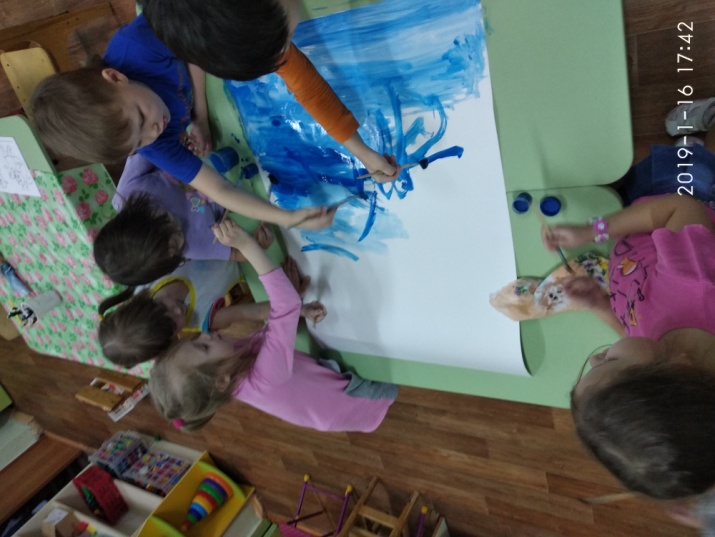 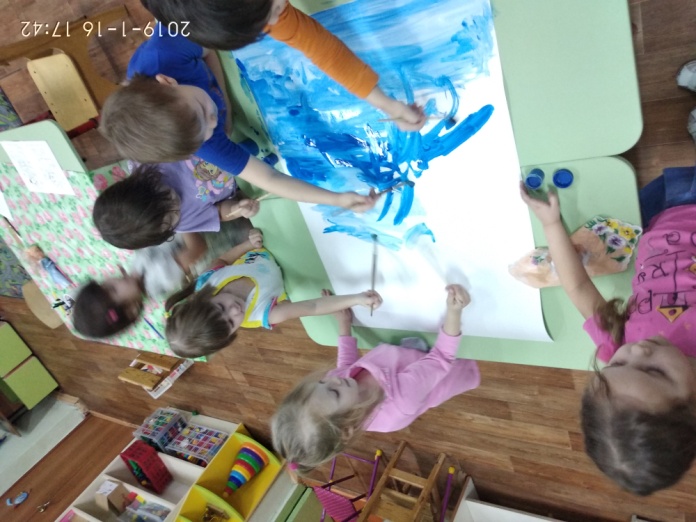 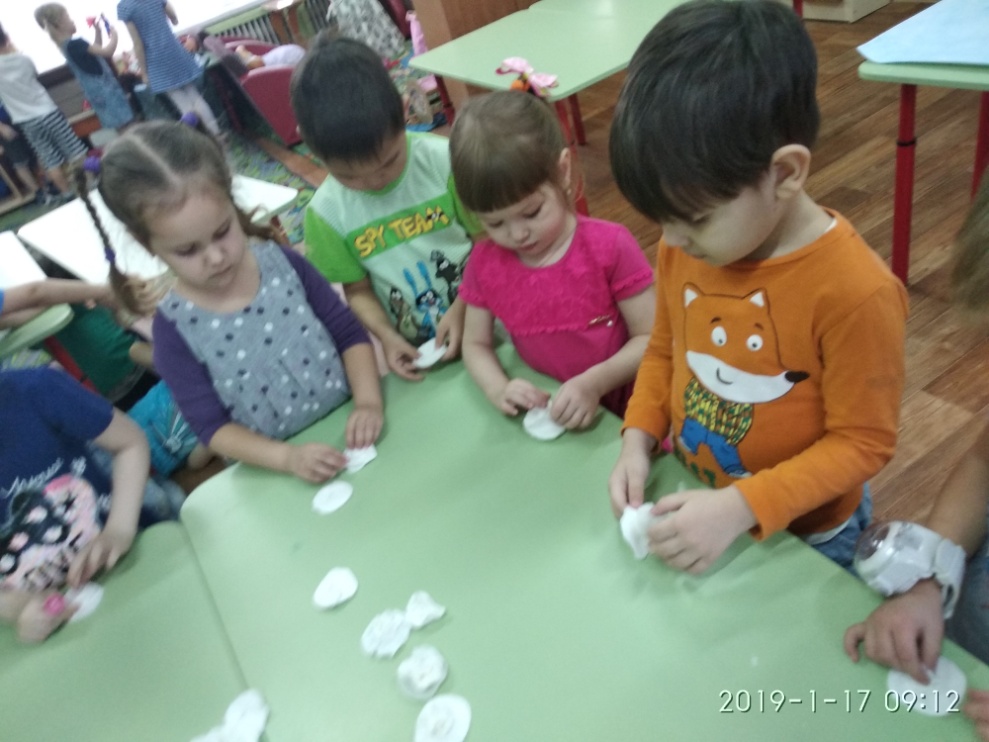 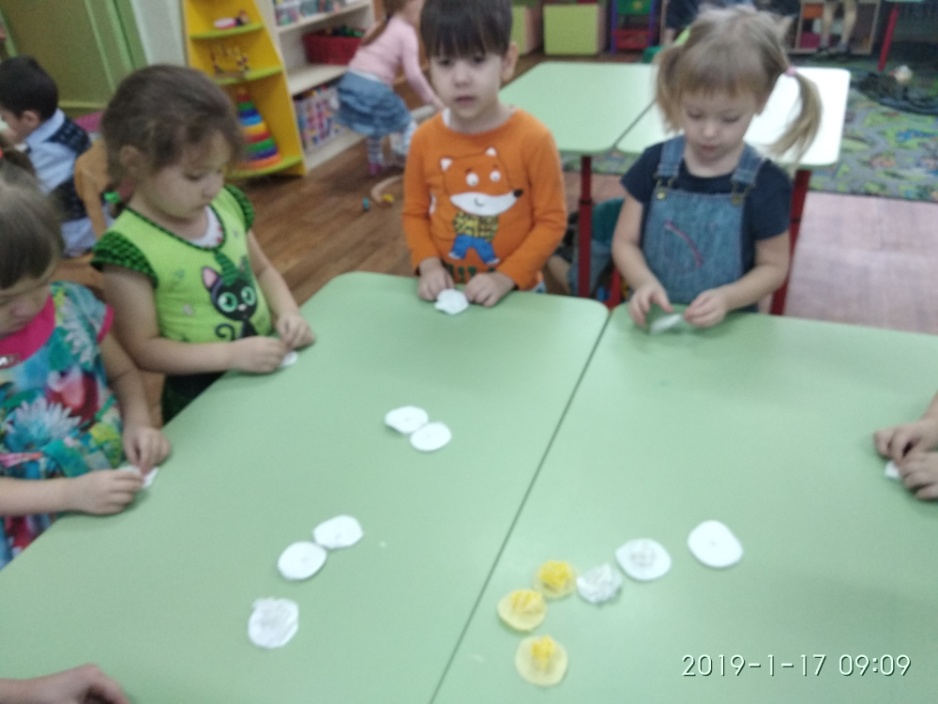 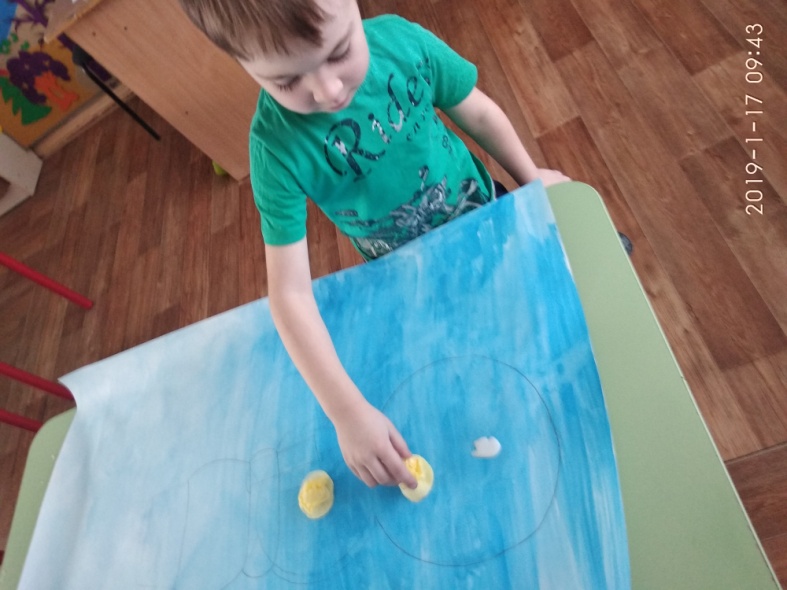 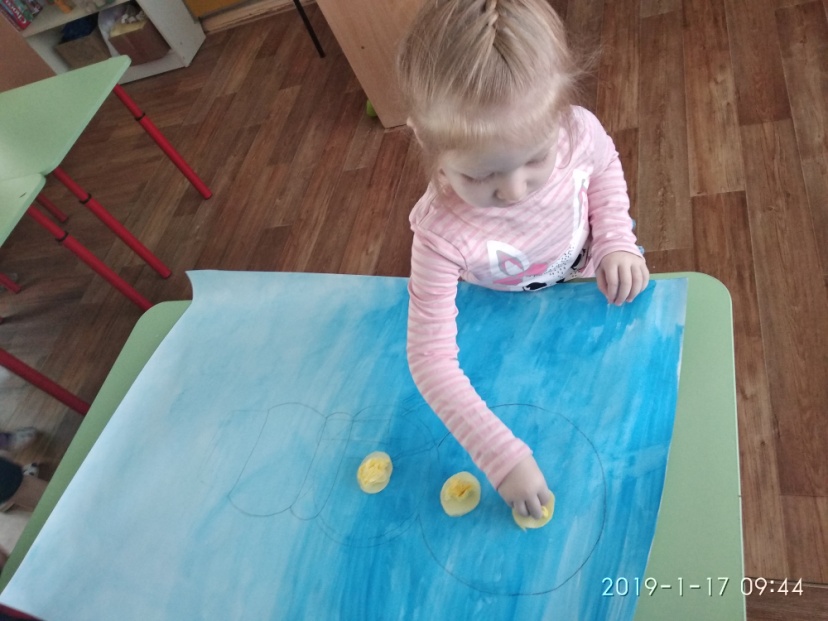 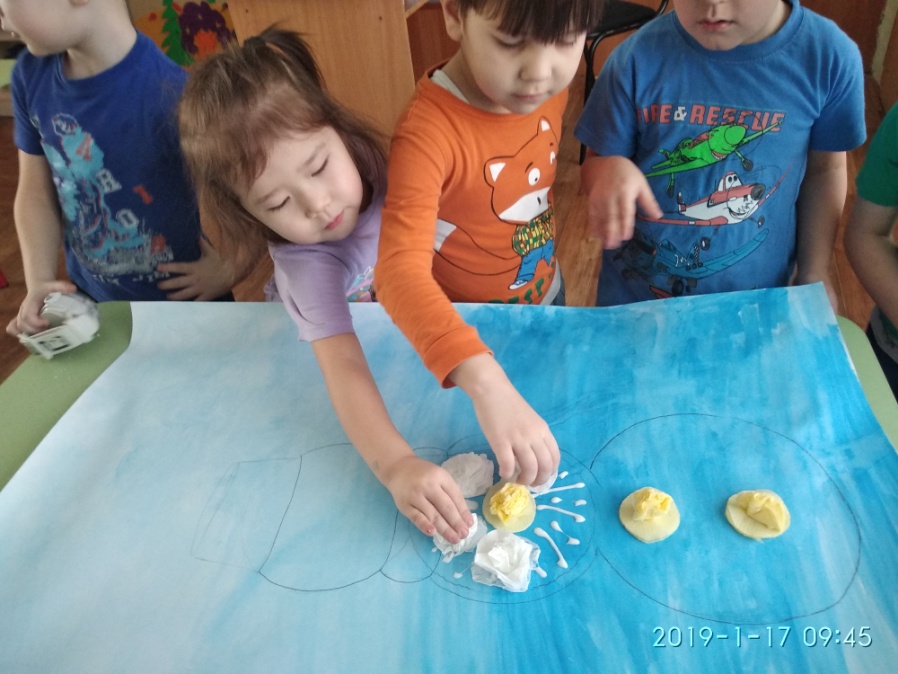 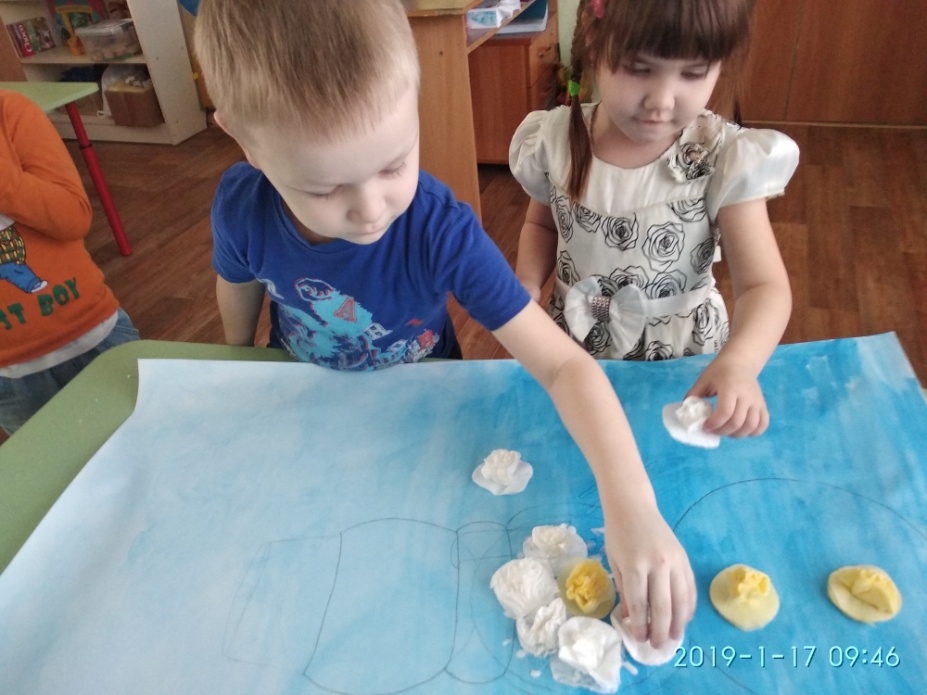 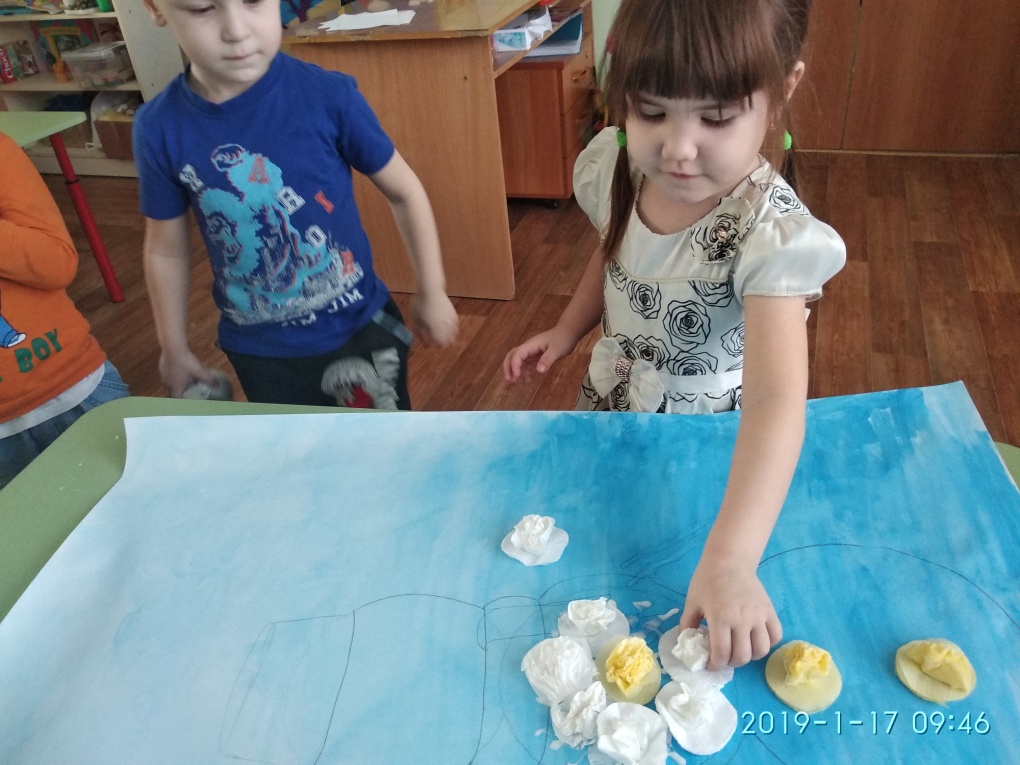 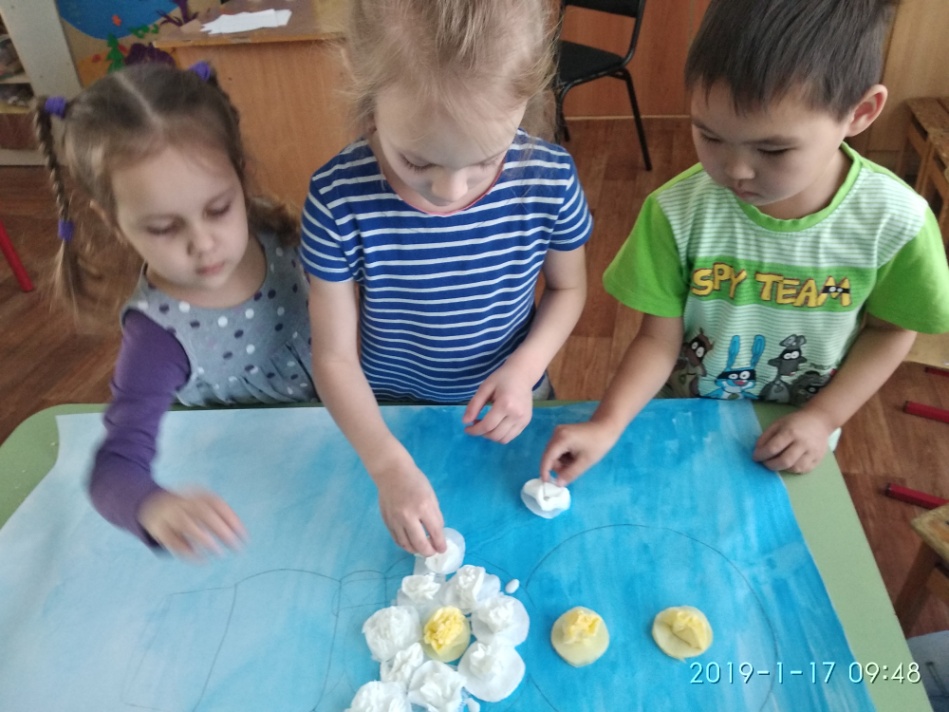 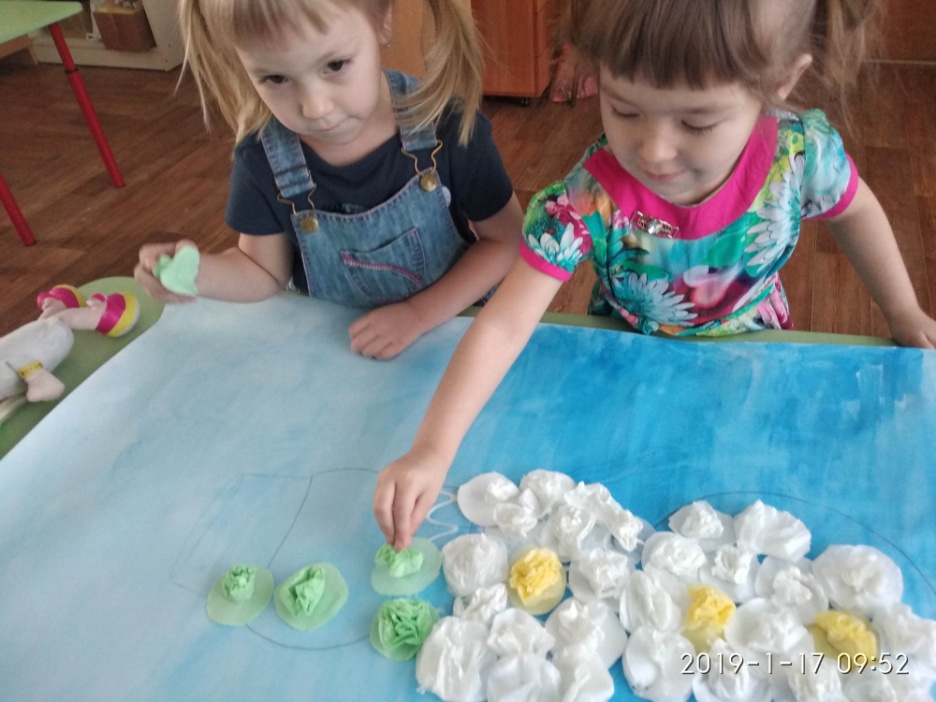 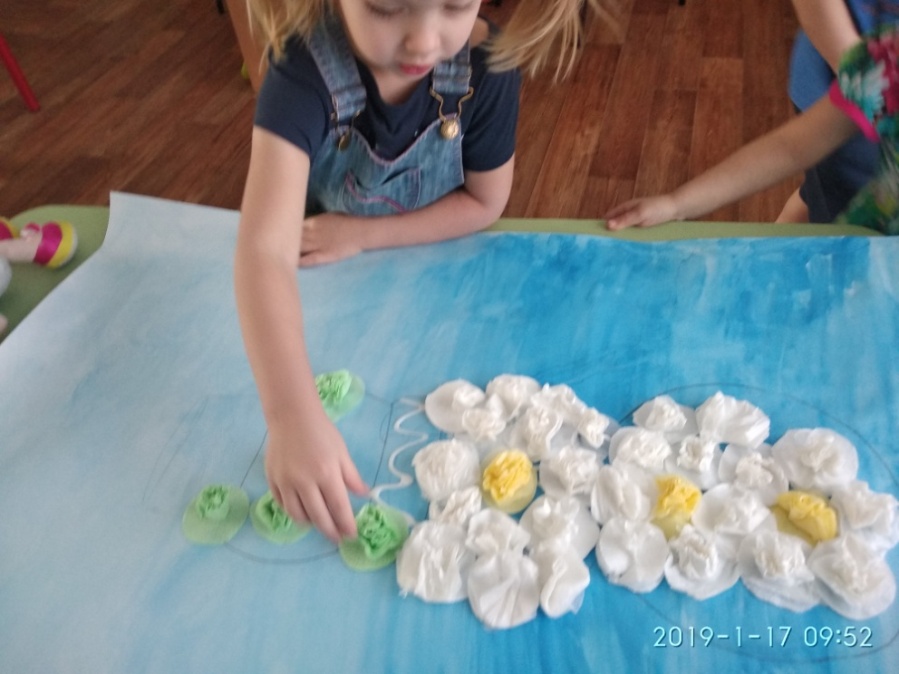 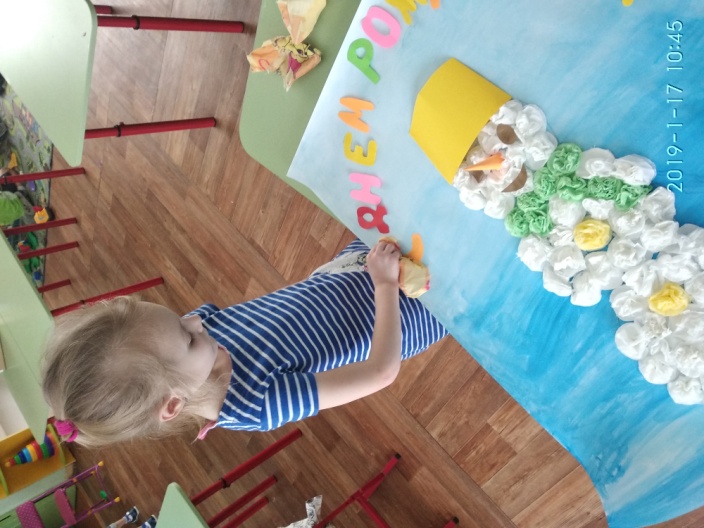 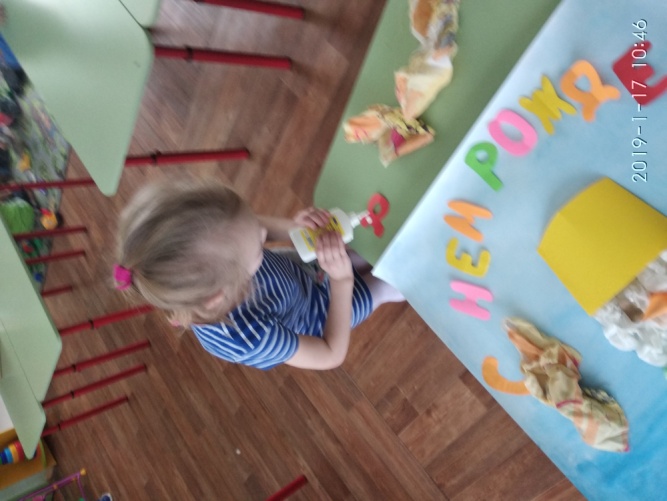 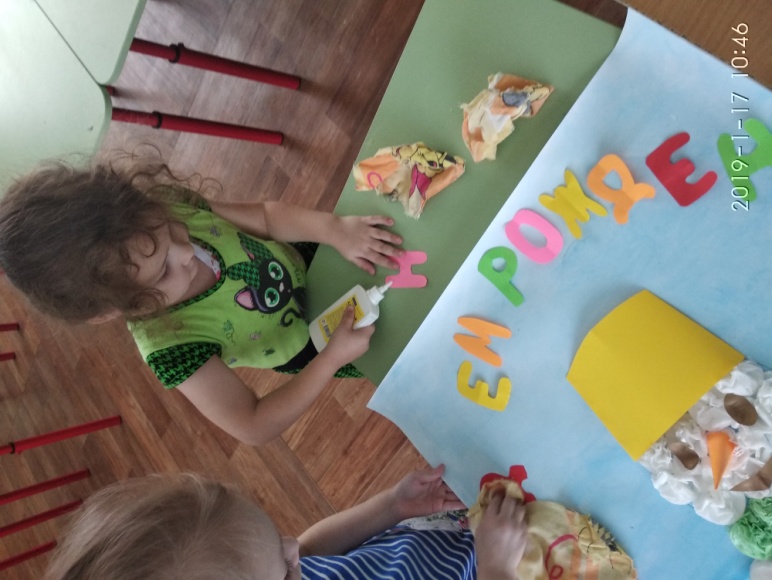 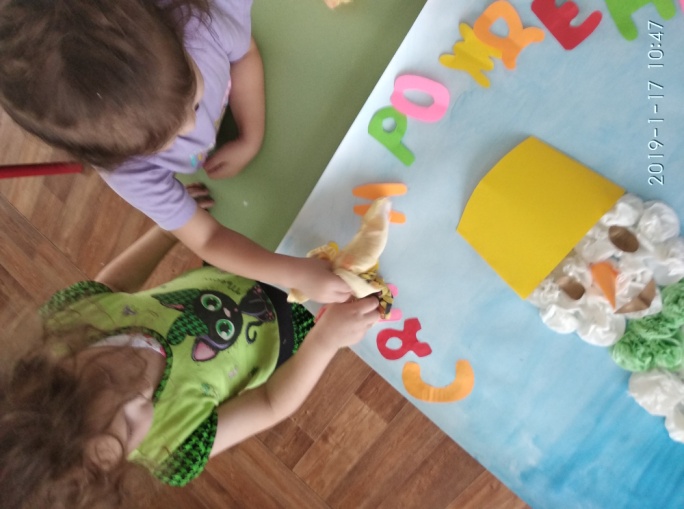 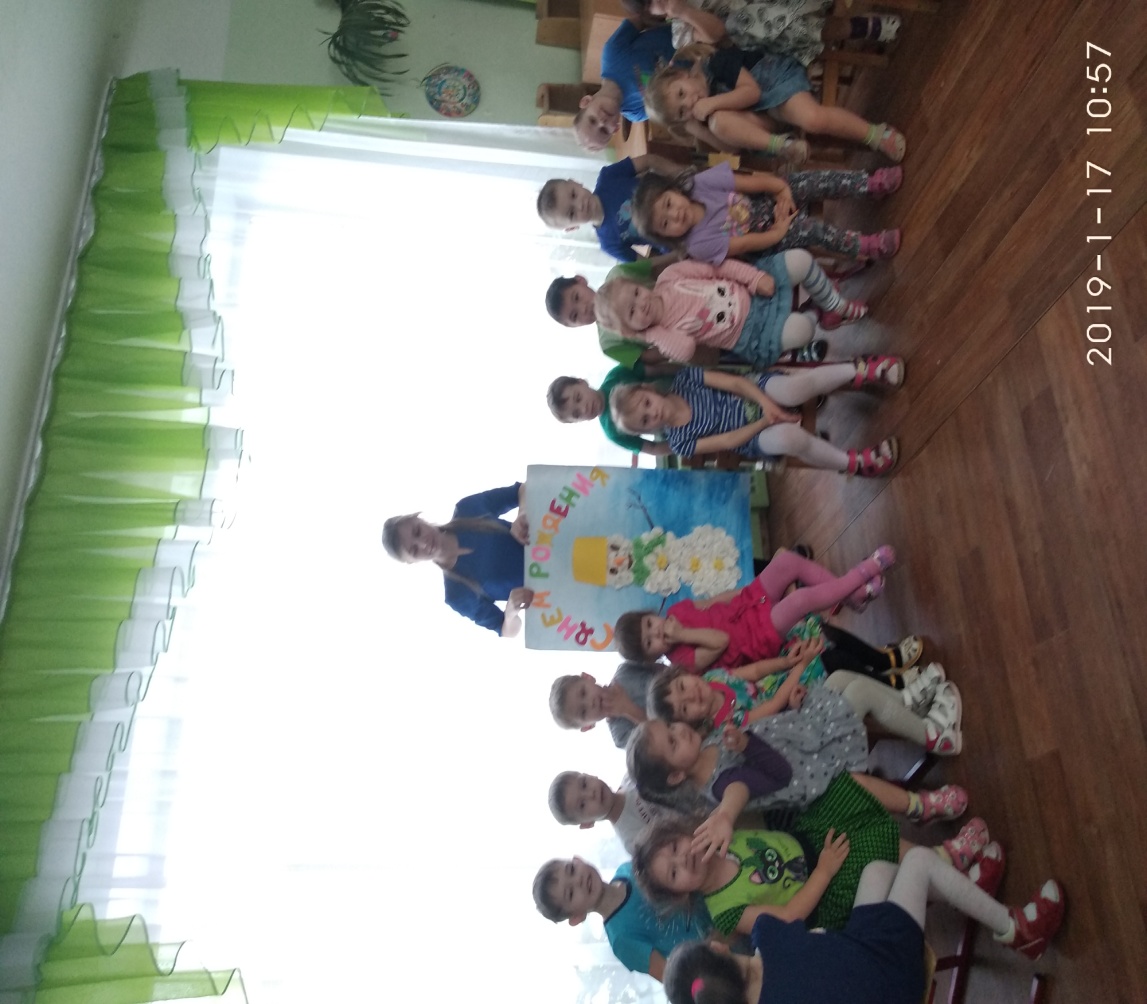 